Аппликация «Жираф»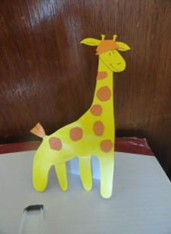 Аппликация для детей - это очень увлекательное занятие. С помощью не сложных аппликаций ребенок сможет изучить цвета, формы, размеры, научится сочетать цвета. Аппликация развивает мелкую моторику и сенсорное восприятие.Аппликация для детей «Жираф» проста в исполнении и очень красива в конечном результате.Материалы: картон желтого цвета; бумага коричневого и оранжевого цвета; ножницы; клей; карандаш.
Порядок выполнения аппликации «Жираф»1. Нарисуйте на листе картона жирафа. Чем больше будет его размер, тем проще ребенку будет приклеивать пятна на него.2. Теперь вырежьте жирафа. Возьмите коричневую бумагу или картон и вырежьте (а можно просто использовать технику обрывной аппликации) пятна для жирафа.3. Нарисуйте жирафику глазки, носик и не забудьте про улыбку. Это очень добрый жираф. Теперь займемся созданием прически. Вырежьте (или оборвите) из оранжевой бумаги деталь произвольной формы и надрежьте ножницами с одной стороны. Немного распушите край. Затем приклейте волосы на голову жирафа. Аналогично сделайте хвостик.
Для ребенка творчество - это процесс, поэтому не ругайте малыша если он делает что-то не так. Возможно с пятном на голове жираф будет даже симпатичнее))) Жираф готов! Но можно его еще усовершенствовать. Для этого приклейте сзади жирафа ножку из картона и загните её в противоположную сторону.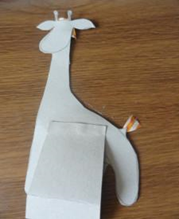 Теперь наш жираф может стоять. И эта простая аппликация станет красивым оформлением интерьера детской комнаты.